Allegato “Modulo di candidatura” al D.R. n. 1371/2024 del 08/05/2024		Al Magnifico Rettore		dell’Università degli Studi di Perugia 		P.zza Università, 1		06123 PERUGIA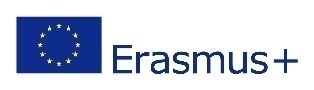 Programma Erasmus+ KA131Bando Erasmus+ “Programmi Intensivi Misti”(Blended Intensive Programmes - BIP)CALL 2023 - PROGETTO N. 2023-1-IT02-KA131-HED-000122546Modulo di candidatura Si allega: Copia del verbale di approvazione della candidatura da parte del Consiglio di Dipartimento oppure Copia del Decreto di approvazione della candidatura da parte del Direttore di Dipartimento Firma del docente proponente UNIPG ______________________Firma del Delegato Erasmus di Dipartimento ______________________	Struttura/e proponente/i presso UNIPG Indicare la/e struttura/e responsabile/i della realizzazione del BIP (es. Dipartimento, Centro di Ricerca, Scuola…) __________________________________________________________________________Referente del Programma Intensivo Misto (BIP) Indicare il Docente o Ricercatore referente del BIP presso l’Università degli Studi di Perugia. In caso di candidatura presentata in collaborazione tra più strutture di Ateneo, indicare i referenti di ciascuna struttura. Prof.ssa / Prof.  ______________________email: _____________________Titolo del Programma Intensivo Misto (BIP)_________________________________Composizione del Partenariato In caso di partenariato composto da più di tre istituti, aggiungere ulteriori righe Indicare la denominazione degli Istituti di Istruzione Superiore esteri coinvolti nella realizzazione del BIP, oltre l’Università degli Studi di Perugia 1) Università degli Studi di PerugiaCODICE ERASMUS: I PERUGIA01Composizione del Partenariato In caso di partenariato composto da più di tre istituti, aggiungere ulteriori righe 2)CODICE ERASMUS:Referente del BIP presso la sede partner:___________________________Composizione del Partenariato In caso di partenariato composto da più di tre istituti, aggiungere ulteriori righe 3)CODICE ERASMUS:Referente del BIP presso la sede partner____________________________Composizione del Partenariato In caso di partenariato composto da più di tre istituti, aggiungere ulteriori righe 4) …Priorità affrontate (indicare una sola delle seguenti priorità) Participation in democratic life Digital transformation Environment and fight against climate change Inclusion and diversity Other Priorità affrontate (indicare una sola delle seguenti priorità) Participation in democratic life Digital transformation Environment and fight against climate change Inclusion and diversity Other Oggetto/argomento del ProgrammaMax 255 caratteri (inclusi gli spazi)Livello del corso di studi dei partecipanti Indicare la tipologia di partecipanti a cui è rivolto il BIPStudenti (indicare il livello del corso di studio) I ciclo  II ciclo  III cicloObiettivi e descrizione del ProgrammaMax 255 caratteri (inclusi gli spazi)Metodi di apprendimento e insegnamento e risultati attesiMax 255 caratteri (inclusi gli spazi)Ambito disciplinare:Codice ISCED: __________Per l’inserimento del codice ISCED fare riferimento alle tabelle pubblicate al seguente link http://egracons.eu/document/isced-2013-code-list)Ambito disciplinare:Codice ISCED: __________Per l’inserimento del codice ISCED fare riferimento alle tabelle pubblicate al seguente link http://egracons.eu/document/isced-2013-code-list)Descrizione della componente virtualeMax 255 caratteri (inclusi gli spazi)Indicare il contenuto e le modalità di svolgimento della componente virtuale (ad es. piattaforme di apprendimento impiegate)Tempistica della componente virtuale  After  Before  Before and after   Before and during  Before, during and after  During  During and afterDurata della componente virtuale (n. di ore)Lingua principale di insegnamentoData di inizio e fine dell'attività fisica Le attività legate al BIP dovranno essere realizzate e concluse entro il 31.07.2025Durata dell'attività fisica Numero di giorni effettivi di mobilità fisicaSede di svolgimento dell’attività fisicaPaese, Città, IstituzioneNumero di crediti ECTS assegnati ai partecipantiLa mobilità combinata fisica e virtuale deve assegnare un minimo di 3 crediti ECTS agli studenti partecipanti 